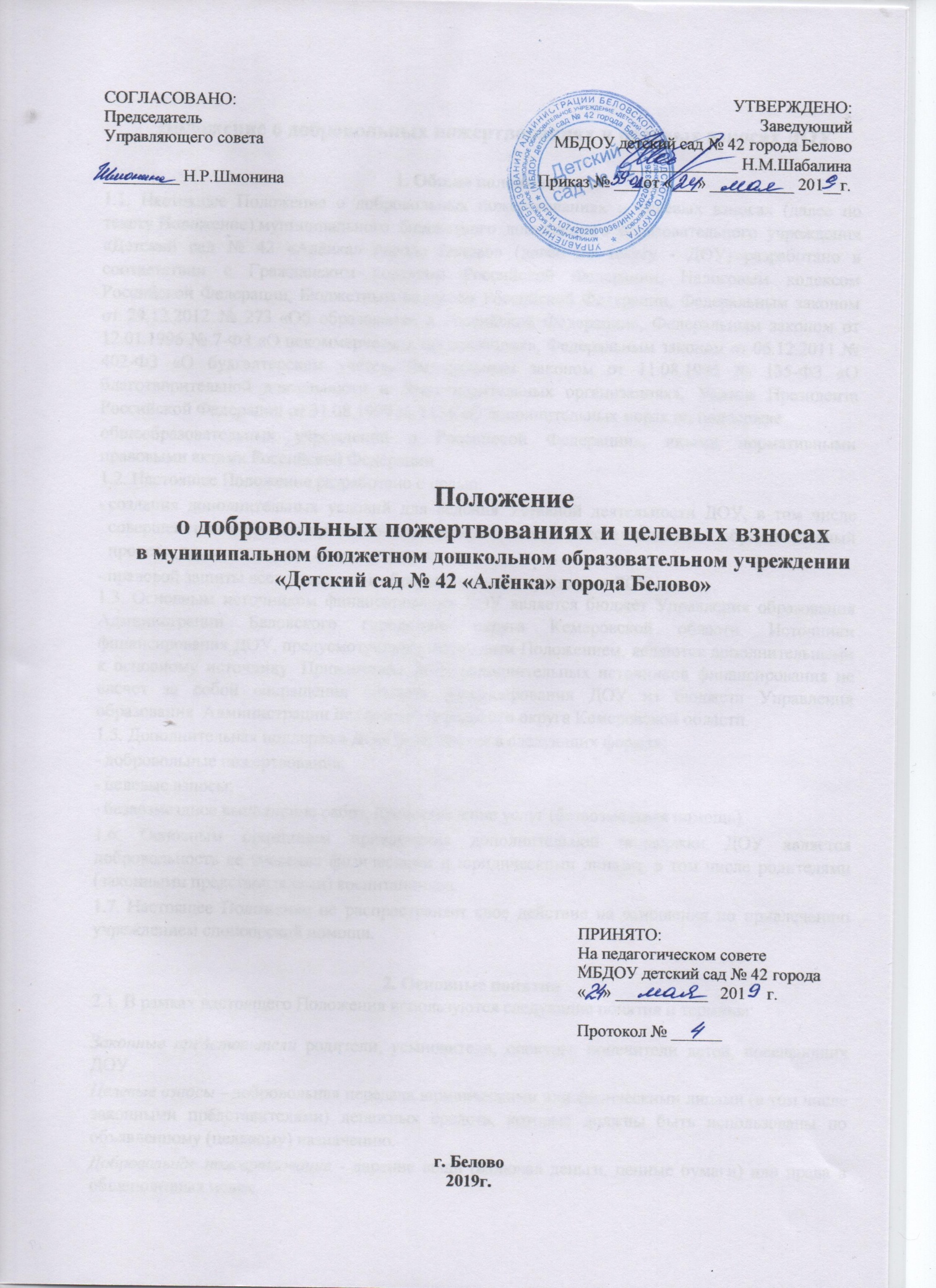 Положение о добровольных пожертвованиях и целевых взносахв муниципальном бюджетном дошкольном образовательном учреждении «Детский сад № 42 «Алёнка» города Белово» г. Белово2019г.Положение о добровольных пожертвованиях и целевых взносах ДОУОбщие положения.1.1. Настоящее Положение о добровольных пожертвованиях и целевых взносах (далее по тексту Положение) муниципального  бюджетного  дошкольного  образовательного  учреждения «Детский сад № 42 «Алёнка» города Белово» (далее по тексту - ДОУ) разработано в соответствии с Гражданским кодексом Российской Федерации, Налоговым кодексом Российской Федерации, Бюджетным кодексом Российской Федерации, Федеральным законом от 29.12.2012 № 273 «Об образовании в Российской Федерации», Федеральным законом от 12.01.1996 № 7-ФЗ «О некоммерческих организациях», Федеральным законом от 06.12.2011 № 402-ФЗ «О бухгалтерском учете», Федеральным законом от 11.08.1995 № 135-ФЗ «О благотворительной деятельности и благотворительных организациях», Указом Президента Российской Федерации от 31.08.1999 № 1134 «О дополнительных мерах по поддержкеобщеобразовательных учреждений в Российской Федерации», иными нормативными правовыми актами Российской Федерации 1.2. Настоящее Положение разработано с целью:создания дополнительных условий для ведения Уставной деятельности ДОУ, в том числе совершенствования материально-технической базы, обеспечивающей образовательный процесс, присмотр и уход за воспитанниками.правовой защиты всех участников образовательного процесса в ДОУ.1.3. Основным источником финансирования ДОУ является бюджет Управления образования Администрации Беловского городского округа Кемеровской области. Источники финансирования ДОУ, предусмотренные настоящим Положением, являются дополнительными к основному источнику. Привлечение ДОУ дополнительных источников финансирования не влечет за собой сокращения объемов финансирования ДОУ из бюджета Управления образования  Администрации Беловского городского округа Кемеровской области.1.5. Дополнительная поддержка ДОУ оказывается в следующих формах:добровольные пожертвования;целевые взносы;безвозмездное выполнение работ, предоставление услуг (безвозмездная помощь).1.6. Основным принципом привлечения дополнительной поддержки ДОУ является добровольность ее внесения физическими и юридическими лицами, в том числе родителями (законными представителями) воспитанников.1.7. Настоящее Положение не распространяет свое действие на отношения по привлечению учреждением спонсорской помощи.2. Основные понятия2.1. В рамках настоящего Положения используются следующие понятия и термины:Законные представители родители, усыновители, опекуны, попечители детей, посещающих ДОУ.Целевые взносы - добровольная передача юридическими или физическими лицами (в том числе законными представителями) денежных средств, которые должны быть использованы по объявленному (целевому) назначению.Добровольное пожертвование - дарение вещи (включая деньги, ценные бумаги) или права в общеполезных целях.Жертвователь - юридическое или физическое лицо (в том числе законные представители), осуществляющее добровольное пожертвование.Одаряемый - образовательное учреждение, принимающее целевые взносы, добровольные пожертвования от жертвователей на основании заключенного между сторонами договора о целевых взносах и добровольных пожертвованиях.Безвозмездная помощь (содействие) - выполняемые для ДОУ работы и оказываемые услуги в качестве помощи (содействия) на безвозмездной основе юридическими и физическими лицами.Порядок привлечения целевых взносов и добровольных пожертвований3.1. Порядок привлечения добровольных пожертвований и целевых взносов для нужд ДОУ относится к компетенции ДОУ.3.2. На принятие добровольных пожертвований от юридических и физических лиц не требуется разрешения и согласия учредителя.3.3. Целевые взносы и добровольные пожертвования в виде денежных средств зачисляются на лицевой счет ДОУ в безналичной форме расчетов.3.4. Привлечение целевых взносов может иметь своей целью приобретение необходимого ДОУ имущества, развитие и укрепление материально-технической базы ДОУ, охрану жизни и здоровья, обеспечение безопасности воспитанников в период образовательного процесса либо решение иных задач, не противоречащих Уставной деятельности ДОУ и действующему законодательству Российской Федерации.3.5.	Решение	о	необходимости	привлечения	целевых	взносов	законных	представителейпринимается родительской общественностью ДОУ с указанием цели их привлечения. Руководитель ДОУ представляет расчеты предполагаемых расходов и финансовых средств, необходимых для осуществления вышеуказанных целей. Данная информация доводится до сведения законных представителей путем их оповещения на родительских собраниях либо иным способом. Решение о привлечении целевых взносов должно содержать сведения о рекомендованном размере целевых взносов.3.6. При внесении целевых взносов в письменной форме оформляют договор пожертвования денежных средств ДОУ на определенные цели (целевые взносы) по прилагаемой к настоящему Положению форме согласно приложению № 1 к настоящему Положению.3.7. Добровольные пожертвования ДОУ могут осуществляться юридическими и физическими лицами, в том числе законными представителями. 3.8. При внесении добровольных пожертвований жертвователь вправе:указать   целевое   назначение   вносимого   им   пожертвования,   заключив   договорпожертвования	имущества	по	форме	согласно	приложению №	2	к	настоящемуПоложению.передать   полномочия  ДОУ  по  определению  целевого  назначения  вносимого  импожертвования,	заключив	договор	пожертвования	имущества	по	форме	согласноприложению № 2 к настоящему Положению.3.9. Руководитель ДОУ организует с помощью централизованной бухгалтерии раздельный бухгалтерский учет целевых взносов и добровольных пожертвований в соответствии с требованиями бюджетного и налогового законодательства.3.10.	Целевые	взносы	и	добровольные	пожертвования	в	виде	материальных	ценностейпередаются по договору и актам приема-передачи установленного образца согласно приложению № 1 к договору пожертвования имущества ДОУ и подписываются руководителем ДОУ и жертвователем.Порядок привлечения безвозмездной помощи (содействие).24.1. В рамках настоящего Положения жертвователь может оказывать ДОУ поддержку в виде безвозмездной помощи (содействие), а именно выполнять для ДОУ работы и оказывать услуги в качестве помощи (содействия) на безвозмездной основе (далее - оказание безвозмездной помощи).4.2.	При оказании безвозмездной помощи между ДОУ и жертвователем заключается договорОсобые положения5.1. Запрещается отказывать законным представителям в приеме детей в ДОУ или исключать из него из-за невозможности или нежелания законных представителей вносить целевые взносы, добровольные пожертвования.5.2. Запрещается принуждение со стороны работников ДОУ к внесению законными представителями целевых взносов, добровольных пожертвований.5.3. Запрещается сбор целевых взносов и добровольных пожертвований в виде наличных денежных средств работниками ДОУ.3Приложение № 1к Положению о добровольныхпожертвованиях и целевых взносах ДОУДОГОВОР № _____ПОЖЕРТВОВАНИЯ ДЕНЕЖНЫХ СРЕДСТВ НА ОПРЕДЕЛЕННЫЕ ЦЕЛИ(ЦЕЛЕВЫЕ ВЗНОСЫ)Муниципальному дошкольному образовательному учреждению «Детский сад комбинированного вида №5»г. Приозерск	« _____ » __________ 20 _____ г.Муниципальное  дошкольное	образовательное	учреждение	«Детский	садкомбинированного вида №5», именуемое в дальнейшем «Одаряемый», в лице заведующего Алексеенко Л.А., действующего на основании Устава, с одной стороны и______________________________________________________________________________, именуемый в дальнейшем «Жертвователь», действующий на основании________________________________________________________________________________ ____ с другой стороны, заключили настоящий Договор о нижеследующем:1. Предмет договора1.1. Жертвователь обязуется безвозмездно передать Одаряемому в собственность на цели, указанные в настоящем Договоре, денежные средства (далее по тексту договора - Пожертвование) в размере___________________________________________________ ___руб.(Сумма цифрами и прописью)1.2. Пожертвование передается в собственность Одаряемому на осуществление целей, установленных решением родительского комитета МДОУ Детский сад №5 о привлечении целевых взносов _________________________________________________________________. 1.3. Указанные в п. 1.2. цели использования Пожертвования соответствуют целям благотворительной деятельности, определенным в ст. 2 Федерального закона № 135-ФЗ от 11.08.1995 "О благотворительной деятельности и благотворительных организациях".2. Права и обязанности сторон2,1. Жертвователь обязуется перечислить Пожертвование Одаряемому в течение ______________ рабочих дней с момента подписания настоящего Договора на лицевой счет МДОУ детский сад № 5.2.2. Одаряемый вправе в любое время до передачи Пожертвования от него отказаться. Отказ Одаряемого от Пожертвования должен быть совершен в письменной форме. В таком случае настоящий Договор считается расторгнутым с момента получения Жертвователем письменного отказа.2.3. Одаряемый обязан использовать Пожертвование исключительно в целях, указанных в п.1.2. настоящего Договора.2.4. Одаряемый обязан предоставлять Жертвователю возможность знакомиться с финансовой, бухгалтерской и иной документацией, подтверждающей целевое использование Пожертвования.52.5. Если использование Пожертвования в соответствии с целями, указанными в п. 1.2. настоящего Договора, становится невозможным вследствие изменившихся обстоятельств, то Пожертвование может быть использовано Одаряемым в других целях только с письменного согласия Жертвователя.Ответственность сторон3.1. Использование Пожертвования или его части не в соответствии с целями, оговоренными в п. 1.2. настоящего Договора, ведет к отмене договора пожертвования.3.2. В случае отмены договора пожертвования Одаряемый обязан возвратить Жертвователю Пожертвование.Прочие условия4.1. Настоящий Договор вступает в силу с момента его подписания сторонами.4.2. Все споры, вытекающие из настоящего Договора, разрешаются сторонами путем переговоров. При не достижении согласия, спор подлежит рассмотрению в судебном порядке. 4.3. Все изменения и дополнения к настоящему Договору должны быть составлены в письменной форме и подписаны уполномоченными представителями сторон.4.5. Настоящий Договор составлен в двух экземплярах, имеющих равную юридическую силу - по одному для каждой из сторон.Адреса и реквизиты сторон:Одаряемый:Муниципальное дошкольное образовательное учреждение «Детский сад комбинированного вида № 5»188760, Лен. обл., г. Приозерск, ул. Ленина, д.58 Ател. 8-81379-36251	E-mail: dou5.2011@mail.ruИНН 4712003217КПП 471201001ОКПО 41791982ОГРН 1024701650181Банковские реквизиты: Отделение по Приозерскому району УФК по Ленинградской области (МДОУ «Детский сад №5»)ИНН 4712021632, КПП 471201001, ОКАТО 41448000000, р/сч. 40204810200000002115 в отделении по Ленинградской области Северо-Западного главного управления Центрального банка Российской Федерации. Сокращенно: Отделение Ленинградское.БИК 044106001 л/сч 02490908303Адрес: 195273, г. Санкт-Петербург, Шафировский проспект, д. 4Заведующий Алексеенко Людмила Анатольевна, действующий на основании УставаЖертвователь:______________________________________________________________________________________________________________________________________________________М.П. __________________________	" _____ " _____________ 20 ___ г.6Приложение № 2к Положению о добровольныхпожертвованиях и целевых взносах ДОУДОГОВОР №___ПОЖЕРТВОВАНИЯ ИМУЩЕСТВАМуниципальному бюджетному дошкольному образовательному учреждению«Детский сад № 42 «Алёнка» города Белово»г. Белово	« __ » _________ 20 ___ г.Муниципальное бюджетное дошкольное образовательное учреждение «Детский сад № 42 «Алёнка» города Белово, именуемое в дальнейшем «Одаряемый», в лице заведующий Шабалиной Н.М. , действующего на основании Устава, с одной стороны и________________________________________________________________________________________________________________________________________________________________,именуемый	в	дальнейшем	«Жертвователь»,	действующий	на	основании________________________________________________________________________________ другой стороны, заключили настоящий Договор о нижеследующем:1. Предмет договора1.1. Жертвователь обязуется безвозмездно передать Одаряемому в собственность на цели, указанные в настоящем Договоре, имущество (далее по тексту договора - Пожертвование) в виде______________________________________________________________________________________________________________________________________________________________________________________________________________________________________________________ 1.2. Пожертвование передается в собственность Одаряемому на осуществление целей:________________________________________________________________________________________________________________________________________________________________. 1.3. Указанные в п. 1.2. цели использования Пожертвования соответствуют целям благотворительной деятельности, определенным в ст. 2 Федерального закона № 135-ФЗ от 11.08.1995 "О благотворительной деятельности и благотворительных организациях".Права и обязанности сторон2.1. Жертвователь обязуется передать Пожертвование Одаряемому в течение _______рабочих дней с момента подписания настоящего Договора.2.2. Одаряемый вправе в любое время до передачи Пожертвования от него отказаться. Отказ Одаряемого от Пожертвования должен быть совершен в письменной форме. В таком случае настоящий Договор считается расторгнутым с момента получения Жертвователем письменного отказа.2.3.Одаряемый обязан использовать Пожертвование исключительно в целях, указанных в п.1.2. настоящего Договора.2.4.Одаряемый принимает Пожертвование, согласно Приложению № 1 к настоящем) Договору.2.5.Одаряемый обязан предоставлять Жертвователю возможность знакомиться с финансовой, бухгалтерской и иной документацией, подтверждающей целевое использование Пожертвования.2.4. Если использование Пожертвования в соответствии с целями, указанными в п. 1.2 настоящего Договора, становится невозможным вследствие изменившихся обстоятельств, то Пожертвование может быть использовано Одаряемым в других целях только с письменного согласия Жертвователя.Ответственность сторон3.1. Использование Пожертвования или его части не в соответствии с оговоренными в пунктах  настоящего договора целями ведет к отмене договора пожертвования. В случае отмены договора пожертвования Одаряемый обязан возвратить Жертвователю Пожертвование.Прочие условия4.1. Настоящий договор вступает в силу с момента его подписания сторонами.4.2. Все споры, вытекающие из настоящего Договора, разрешаются сторонами путем переговоров. При не достижении согласия, спор подлежит рассмотрению в судебном порядке. 4.3. Все изменения и дополнения к настоящему Договору должны быть составлены в письменной форме и подписаны уполномоченными представителями сторон.4.5. Настоящий Договор составлен в двух экземплярах, имеющих равную юридическую силу - по одному для каждой из сторон.Адреса и реквизиты сторонОдаряемый:Муниципальное бюджетное дошкольное образовательное учреждение «Детский сад  № 42 «Алёнка» города Белово»ул. 50 лет Октября, 23, пгт Бачатский, г. Белово, Кемеровская область,652642, Российская Федерация.Тел.  8(38452)7-05-20  E-mail:  mdoualenka_42@mail.ruКБК 00000000000000000130 (17 нулей) родительская платаИНН     4202030326                           КПП    420201001ОКПО     97771448                                ОКАТО   32407552000ОКТМО    32707000056                        ОКОГУ   4210007ОКФС    14                                             ОКОПФ   75403ОКВЭД    85.11                                      БИК      043207001ОГРН  1074202000036                          ГРН   2074202026644   Банк плательщика     - ГРКЦ ГУ Банка России по Кемеровской обл. –От 11.01.2007г. Межрайонной инспекцией Федеральной налоговой службы №3 по Кемеровской области.Лицевой счёт № 20396Х43140 Отделение Кемерово г. КемеровоРасчётный счёт 40701810300001000024 Отделение Кемерово г. КемеровоРегистрация в территориальном органе пенсионного фонда РФ г. Белово   № 052-007-012916Заведующий  Шабалина Наталья Михайловна, действующий на основании УставаЖертвователь:______________________________________________________________________________________________________________________________________________________М.П. __________________________	" _____ " _____________ 20 ___ г.8Приложение № 1к Договору пожертвования имуществаМБДОУ детский сад №42города БеловоАКТ ПРИЕМКИ-ПЕРЕДАЧИ ИМУЩЕСТВАМуниципальному бюджетному дошкольному образовательному учреждению«Детский сад № 42 «Алёнка» города Белово»и____________________________________________________________________________, именуемый в дальнейшем «Жертвователь», действующий на основании_______________________________________________________________________________ с другой стороны, составили настоящий акт (далее - Акт) о нижеследующем:Во исполнение п. 1.1 Договора пожертвования от "___" ________________ г, Жертвователь передал, а Одаряемый принял следующее имущество.Наименование имущества __________________________________________________________Количество__________________________________________________________________________Стоимость________________________________________________________________________руб.2.Техническое	состояние	имущества:________________________________________________________________________________3.Документы	на	имущество:________________________________________________________________________________ _____Настоящий Акт составлен в двух экземплярах, по одному для каждой из Сторон, и является неотъемлемой частью Договора пожертвования № ____________ от " __ " ____ г.Жертвователь:________________________________________________________________________________Одаряемый:________________________________________________________________________________9Приложение № 3к Положению о добровольныхпожертвованиях и целевых взносахМДОУ детский сад № 5ДОГОВОР № ____БЕЗВОЗМЕЗДНОГО ВЫПОЛНЕНИЯ РАБОТ (ОКАЗАНИЯ УСЛУГ)Муниципальному дошкольному образовательному учреждению «Детский сад комбинированного вида №5»г. Приозерск	« __ » _________ 20 __ г.Муниципальное дошкольное образовательное учреждение «Детский сад комбинированного вида №5», именуемое в дальнейшем «Заказчик», в лице заведующегоАлексеенко Л.А.,	действующего	на	основании	Устава,	с	одной	стороны и__________________________________________________________________________,именуемый	в	дальнейшем	«Исполнитель»,	действующий	на	основании_______________________________________________________________________________, с другой стороны, заключили настоящий Договор о нижеследующем:1. Предмет договора1.1. По настоящему Договору Исполнитель обязуется по заданию Заказчика безвозмездно выполнить работы (оказать услуги) по________________________________________________________________________________________________________________________________________________________________________________________________________________________________________________1.2. Исполнитель выполняет работы (оказывает услуги) лично.1.3.	Критериями	качества	выполнения	работ	(предоставляемых	Исполнителем	услуг)являются:1.3.1. __________________________________________________________________________1.3.2.____________________________________________________________________________1.3.3.____________________________________________________________________________1.4.	Срок	выполнения	работ  (оказания	услуг)________________________________________________________________________________Обязанности Сторон2.1. Исполнитель обязан:2.1.1. Предоставить Заказчику услуги (выполнить работы) надлежащего качества в порядке и сроки, предусмотренные настоящим Договором.2.1.2. Приступить к исполнению своих обязательств, принятых по настоящему Договору, не позднее ____________________________ .Заказчик обязан:2.2.1. Оказывать Исполнителю содействие для надлежащего исполнения обязанностей, в том числе предоставлять Исполнителю всю необходимую информацию и документацию, относящуюся к деятельности оказываемых услуг.102.2.2. Исполнитель выполняет работы (оказывает услуги) на безвозмездной основе.Ответственность Сторон3.1. Стороны несут ответственность за неисполнение или ненадлежащее исполнение обязанностей по настоящему договору в соответствии с действующим законодательством Российской Федерации.Заключительные положения4.1. Настоящий Договор составлен в двух экземплярах, имеющих равную юридическую силу, по одному для каждой из сторон.4.2. Настоящий Договор вступает в силу с момента его заключения и действует до полного исполнения обязательств Сторонами.4.3. Настоящий Договор может быть расторгнут в любой момент по инициативе любой из сторон. При этом инициативная сторона обязана направить другой стороне уведомление о расторжении настоящего договора в срок, не позднее, чем за _________ дней до такого расторжения.4.4. Во всем, что не предусмотрено настоящим Договором, Стороны руководствуются действующим законодательством Российской Федерации.Реквизиты и подписи СторонЗаказчик:Муниципальное дошкольное образовательное учреждение «Детский сад комбинированного вида № 5»188760, Лен. обл., г. Приозерск, ул. Ленина, д.58 Ател. 8-81379-36251	E-mail: dou5.2011@mail.ruИНН 4712003217КПП 471201001ОКПО 41791982ОГРН 1024701650181Банковские реквизиты: Отделение по Приозерскому району УФК по Ленинградской области (МДОУ «Детский сад №5»)ИНН 4712021632, КПП 471201001, ОКАТО 41448000000, р/сч. 40204810200000002115 в отделении по Ленинградской области Северо-Западного главного управления Центрального банка Российской Федерации. Сокращенно: Отделение Ленинградское.БИК 044106001 л/сч 02490908303Адрес: 195273, г. Санкт-Петербург, Шафировский проспект, д. 4Заведующий Алексеенко Людмила Анатольевна, действующий на основании УставаИсполнитель:______________________________________________________________________________________________________________________________________________________М.П. __________________________	" _____ " _____________ 20 ___ г.11Приложение № 1к договору безвозмездноговыполнения работ (оказания услуг)АКТ №сдачи-приемки выполненных работ (оказанных услуг)г.Приозерск	« __ » ____ 20 ____ г.Во исполнение договора безвозмездного выполнения работ (оказания услуг)________  от " ___ "___________ г.  ____________________________________________ ,в лице ________________________________________________________________________действующегонаосновании________________________________________________________________________________,именуемый	в	дальнейшем	"Исполнитель",	и________________________________________________________________________________лице  _____________________________________________________________________,действующего	на	основании	______________________________________________,именуемый	в дальнейшем	"Заказчик", составили настоящий акт о нижеследующем:1. Исполнитель передает, а Заказчик принимает следующие работы (услуги):________________________________________________________________________________________________________________________________________________________________________________________________________________________________________________Согласно  пункту   __________________   договора  работы  (услуги)   выполнены________________________________________________________________________________(с использованием его материалов, средств и т.п.). (указать Заказчика или Исполнителя) Материалы (средства) ____________________________________________________________.Кол-во _________________________________________________________________________.Цена ___________________________________________________________________________Сумма _________________________________________________________________________.Количество и качество выполненных работ (оказанных услуг) соответствует условиям договора в полном объеме.Результаты выполненных работ (оказанных услуг) по договоруСдал:	Принял:Исполнитель:	Заказчик:« _ » _______ 20 __ г.	« _ » _______ 20 __ г.12СОГЛАСОВАНО:Председатель Управляющего совета_________ Н.Р.ШмонинаУТВЕРЖДЕНО:Заведующий МБДОУ детский сад № 42 города Белово_____________ Н.М.ШабалинаПриказ № ___ от «___» __________ 201__г. ПРИНЯТО:На педагогическом советеМБДОУ детский сад № 42 города                                                                            «    » ___________   201     г.Протокол № ______              на  безвозмездное  выполнение  работ  (оказание  услуг)на  безвозмездное  выполнение  работ  (оказание  услуг)по  форме  согласно приложению №по  форме  согласно приложению №3 к настоящему Положениюи подписывается по окончанию работ (оказаниюи подписывается по окончанию работ (оказаниюуслуг)руководителем   учреждения   и   жертвователем   актруководителем   учреждения   и   жертвователем   актсдачи-приемки выполненныхработ(оказанных  услуг)  установленногообразца  форме(оказанных  услуг)  установленногообразца  формесогласно приложению № 1 к договорусогласно приложению № 1 к договоруна безвозмездное выполнение работ (оказание услуг).на безвозмездное выполнение работ (оказание услуг).г. Белово«____» ____________ 20 __ г«____» ____________ 20 __ г«____» ____________ 20 __ г«____» ____________ 20 __ гМуниципальное  дошкольноеобразовательноеобразовательноеучреждениеучреждение«Детскийсадго   вида №5»,именуемоевдальнейшем«Одаряемый»,«Одаряемый»,в   лицезаведующего  Алексеенко  Л.А.,действующегонаоснованииУстава,с  однойстороны